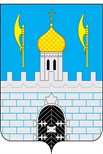 КОНТРОЛЬНО - СЧЕТНАЯ ПАЛАТАСЕРГИЕВО-ПОСАДСКОГО ГОРОДСКОГО ОКРУГАМОСКОВСКОЙ ОБЛАСТИОт 14.04.2020 № 46/20-ИСНа № ____________ от _________Главе Сергиево-Посадскогогородского округаМ.Ю.ТокаревуПредседателю Совета депутатовСергиево-Посадского городского округаР.Г.ТихомировойОб исполнении бюджета городского поселения Сергиев Посад за 2019 годЗаключениеКонтрольно-счетной палаты Сергиево-Посадского городского округак проекту решения Совета депутатов городского поселения Сергиев Посад                  «О принятии муниципального правового акта «Об исполнении бюджета городского поселения Сергиев Посад за 2019 год»	Основание для проведения экспертно-аналитического мероприятия: план работы Контрольно-счетной палаты Сергиево-Посадского городского округа Московской области (далее Контрольно-счетная палата, КСП) на 2020 год, утвержденный распоряжением Председателя Контрольно-счетной палаты от 27.12.2019г. № 90/19 (пункт 1.5 плана); Соглашение № 06 от 17.12.2018г. «О передаче Контрольно-счетной комиссии Сергиево-Посадского муниципального района полномочий Контрольно-счетного органа городского поселения Сергиев Посад Сергиево-Посадского муниципального района по осуществлению внешнего муниципального финансового контроля на 2019 год» (далее – Соглашение), заключенное в соответствии с Решением Совета депутатов городского поселения Сергиев Посад Сергиево-Посадского района Московской области от 22.11.2018 № 4-16/149-ГС; Решение Совета депутатов Сергиево-Посадского муниципального района Московской области от 29.11.2018 № 45/09 «О заключении соглашения о передаче Контрольно-счетной комиссии Сергиево-Посадского муниципального района Московской области полномочий Контрольно-счетного органа городского поселения Сергиев Посад Сергиево-Посадского муниципального района по осуществлению внешнего муниципального финансового контроля на 2019 год»; распоряжение Председателя Контрольно-счетной палаты № 13/20-РП от 19.03.2020г. «О проведении экспертно-аналитических мероприятий».Предмет экспертно-аналитического мероприятия:- отчет об исполнении бюджета городского поселения Сергиев Посад за 2019 год;- годовая бюджетная отчетность городского поселения Сергиев Посад.Проверяемый объект: Администрация Сергиево-Посадского городского округа Московской области (бюджет городского поселения Сергиев Посад).Цель экспертно-аналитического мероприятия:- установление соответствия годового отчета требованиям бюджетного законодательства и инструкции о порядке составления и представления годовой, квартальной и месячной отчетности об исполнении бюджетов бюджетной системы Российской Федерации, утвержденной приказом Министерства финансов Российской Федерации от 28 декабря 2010 года № 191н (далее – Инструкция № 191н);- оценка полноты исполнения бюджета по объему и структуре доходов, расходных обязательств бюджета;- выявление случаев нарушения бюджетного законодательства в ходе исполнения бюджета, анализ выявленных отклонений и нарушений.Общие положения.	В соответствии с п. 1 ст. 264.4 Бюджетного кодекса Российской Федерации внешняя проверка годового отчета включает внешнюю проверку бюджетной отчетности главных администраторов бюджетных средств и подготовку заключения на годовой отчет об исполнении бюджета. Заключение на отчет об исполнении бюджета городского поселения Сергиев Посад подготовлено в соответствии с требованиями ст.264.4.Бюджетного Кодекса Российской Федерации о внешней проверке годового отчета об исполнении бюджета и ст.27 «Положения о бюджетном процессе в городском поселении Сергиев Посад», принятым Решением Совета депутатов городского поселения Сергиев Посад 09.11.2017 года № 4-03/22-ГС.	Проверка бюджетной отчетности ГАБС включала изучение на основе контрольных соотношений между показателями форм бюджетной отчетности доказательств, подтверждающих числовые показатели в бюджетной отчетности и раскрытие в ней информации о финансово-хозяйственной деятельности, оценку соблюдения принципов и правил бюджетного учета, применяемых при составлении бюджетной отчетности.	Целью подготовки заключения является определение полноты исполнения бюджета по объему и структуре доходов, своевременности и полноты исполнения расходных обязательств бюджета по сравнению с показателями, утвержденными решением о бюджете городского поселения Сергиев Посад. Привлечение и погашение источников финансирования дефицита бюджета городского поселения Сергиев Посад. Установление законности, целевого назначения и эффективности использования средств бюджета. Оценка соответствия местного бюджета принципам открытости, гласности и социальной направленности.	Отчет об исполнении бюджета за 2019 год представлен в Контрольно-счетную палату Сергиево-Посадского городского округа 19.03.2020г., что соответствует пункту 3 статьи 264.4.БК РФ и пункту 3 статьи 27 «Положения о бюджетном процессе в городском поселении Сергиев Посад».Документы предоставлены в следующем составе:- пояснительная записка к проекту муниципального правового акта «Об исполнении бюджета городского поселения Сергиев Посад за 2019 год»;- приложение № 1 «Исполнение бюджета городского поселения Сергиев Посад по доходам за 2019 год»;- приложение № 2 «Расходы бюджета городского поселения Сергиев Посад за 2019 год по разделам, подразделам, целевым статьям (муниципальным программам городского поселения Сергиев Посад и непрограммным направлениям деятельности), группам (группам и подгруппам) видов расходов классификации расходов бюджетов»;- приложение № 3 «Расходы бюджета городского поселения Сергиев Посад за 2019 по ведомственной структуре расходов бюджета городского поселения Сергиев Посад»;- приложение № 4 «Источники финансирования дефицита бюджета городского поселения Сергиев Посад за 2019 год по кодам классификации источников финансирования дефицитов бюджетов»;- приложение № 5 «Выполнение программы муниципальных внутренних заимствований городского поселения Сергиев Посад за 2019 год»;- приложение № 6 «Выполнение программы муниципальных гарантий городским поселением Сергиев Посад за 2019 год»;- приложение 7 «Распределение бюджетных ассигнований по целевым статьям (муниципальным программам городского поселения Сергиев Посад и непрограммным направлениям деятельности), группам и подгруппам видов расходов классификации расходов бюджета городского поселения Сергиев Посад на 2019 год»;- приложение 9 «Сведения о численности муниципальных служащих органов местного самоуправления и затрат на их денежное содержание за 2019 год»;- бюджетная отчетность главного распорядителя, распорядителя, получателя бюджетных средств, главного администратора, администратора источников финансирования дефицита бюджета, главного администратора, администратора доходов бюджета городского поселения Сергиев Посад Сергиево-Посадского муниципального района Московской области.Согласно требованиям ст.264.4 БК РФ бюджетная отчетность главных администраторов бюджетных средств представлена в адрес Контрольно-счетной комиссии в полном объеме.	Одновременно с отчетом представлены для изучения и анализа следующие документы:отчет об использовании бюджетных ассигнований резервного фонда Администрации Сергиево-Посадского муниципального района за счет средств городского поселения Сергиев Посад в 2019 году;сведения об использовании бюджетных ассигнований муниципального дорожного фонда городского поселения Сергиев Посад за 2019год;сведения о предоставлении и погашении бюджетных кредитов в 2019 году;сведения о предоставлении муниципальных гарантий в 2019 году городским поселением Сергиев Посад;сведения о муниципальных заимствованиях по видам заимствований в 2019 году;сведения о доходах, полученных в 2019 году от использования муниципального имущества;сводный отчет смет расходов казенных учреждений по главному распорядителю – администрации Сергиево-Посадского муниципального района Московской области за 2019 год;справка о дебиторской задолженности получателей бюджета городского поселения Сергиев Посад по состоянию на 1 января 2020 года;справка о кредиторской задолженности получателей бюджета городского поселения Сергиев Посад по состоянию на 1 января 2020 года;	Заключение подготовлено на основании внешней проверки отчета об исполнении бюджета городского поселения Сергиев Посад за 2019 год.Соблюдение бюджетного законодательства при организации бюджетного процесса.В течение 2019 года в городском поселении Сергиев Посад Сергиево-Посадского муниципального района Московской области бюджетный процесс основывался на положениях Бюджетного кодекса Российской Федерации, Положении о бюджетном процессе в городском поселении Сергиев Посад, Устава муниципального образования городское поселение Сергиев Посад Сергиево-Посадского муниципального района Московской области и других нормативных правовых актах. Бюджет городского поселения Сергиев Посад на 2019 год утвержден Решением Совета депутатов городского поселения Сергиев Посад от 20.12.2018 № 4-17/153-ГС. Бюджет утвержден до начала очередного финансового года, то есть в соответствии с требованиями бюджетного законодательства.Решением Совета депутатов городского поселения Сергиев Посад от 20.12.2018 № 4-17/153-ГС «О бюджете городского поселения Сергиев Посад на 2019г.» - утвержден главный администратор доходов бюджета и главный распорядитель бюджетных средств городского поселения Сергиев Посад Сергиево-Посадского муниципального района Московской области – Администрация Сергиево-Посадского муниципального района и Финансовое управление администрации Сергиево-Посадского муниципального района.Общая характеристика исполнения бюджета за 2019 год.Внешняя проверка отчета об исполнении бюджета проведена в соответствии с требованиями статей 157 и 264.4 Бюджетного кодекса Российской Федерации и Распоряжения КСП от 29.10.2019 № 71/19-РА «Об утверждении стандарта внешнего муниципального контроля «Организация и проведение внешней проверки годового отчета об исполнении местного бюджета». Отчет об исполнении бюджета составлен в соответствии с той же структурой и бюджетной классификацией, который применялся при утверждении бюджета.	Первоначально бюджет городского поселения Сергиев Посад утвержден по доходам в сумме 846 765,6 тыс. рублей, расходам в сумме 914 695,64 тыс. рублей. В течение 2019 года в утвержденный бюджет изменения вносились 7 раз (Решения Совета депутатов городского поселения Сергиев Посад от 27.02.2019 № 4-19/162-ГС; от 25.04.2019 № 4-20/178-ГС; от 20.06.2019 № 4-22/191-ГС; от 28.08.2019 № 4-23/196-ГС; от 03.10.2019 №03/02-МЗ; от 05.12.2019 № 12/01-МЗ; от 26.12.2019 № 14/02-МЗ (приложение 1).В результате изменений и дополнений, бюджетные назначения городского поселения Сергиев Посад на 2019 год были увеличены:- по доходам на 49,55% или на общую сумму 419 652,1 тыс. рублей и составили 1 266 417,7 тыс. рублей;- по расходам на 65,41% или на общую сумму 598 370,7 тыс. рублей и составили 1 513 066,3 тыс. рублей.В соответствии с п. 3 ст. 92.1 Бюджетного кодекса Российской Федерации дефицит местного бюджета может превысить ограничения, установленные настоящим пунктом, в пределах сумм остатков средств на счетах по учету средств местного бюджета.Бюджет городского поселения Сергиев Посад Сергиево-Посадского муниципального района Московской области на 01.01.2020 года исполнен со следующими показателями:доходы в размере – 1 169 467,2 тыс. рублей или 92,3% к утвержденным назначениям;расходы в размере – 1 379 850,7 тыс. рублей или 91,2% к утвержденным назначениям;бюджет исполнен с дефицитом – 210 384,3 тыс. рублей, при плановом дефиците в размере 246 648,6 тыс. рублей.Доходы бюджета городского поселения Сергиев Посад.	Исполнение доходной части бюджета городского поселения Сергиев Посад за 2019 год составило 1 169 467,2 тыс. рублей или 92,3% от уточненного плана (1 266 417,7 тыс. рублей.	В структуре доходов налоговые и неналоговые доходы составляют 72,76% от общего объема полученных доходов в 2019 году. Фактически исполнено 850 886,1 тыс. рублей или 100,6% от уточненного плана поступлений (845 579,6 тыс. рублей).	Безвозмездные поступления от других бюджетов бюджетной системы РФ поступили в сумме 318 581,1 тыс. рублей или 75,7% от уточненного плана (420 838,1 тыс. рублей). Безвозмездные поступления составляют 27,24 от общего объема поступлений.Информация о поступлении и исполнении целевых средств, полученных из бюджетов других уровней в виде субвенций, субсидий, иных межбюджетных трансфертов отражена в Приложение № 4.	Исполнение доходов 2019 года по сравнению с планом, приведено в таблице:									тыс. рублей	Таким образом, по сравнению с первоначально утвержденными параметрами доходная часть бюджета в 2019 году выполнена на 138,31%, а по сравнению с уточненным планом на 92,3%.	Налоговые доходы за 2019 год поступили в сумме 735 451,0 тыс. рублей и составили 101,6% уточненных плановых назначений и доля налоговых доходов составляет 62,89 процента от общих поступлений.	Наибольший удельный вес в общей сумме налоговых доходов составляет налог на доходы физических лиц (65,63 % от общего объема налоговых доходов), который при уточненном плане 475 173,0 тыс. рублей, выполнен в сумме 482 690,3 тыс. рублей или на 101,6%.Одним из основных источников налоговых доходов в городском поселении Сергиев Посад является земельный налог, который поступил в сумме 168 554,1 тыс. рублей или на 101,8% от уточненных плановых назначений (уточненный план – 165 576,4 тыс. рублей) и составляет 22,92 процента от общих поступлений по налоговым доходам.	Акцизы по подакцизным товарам (продукции), производимым на территории Российской Федерации поступили в сумме 20 336,9 тыс. рублей или на 101,2 % уточненных плановых назначений (уточненный план – 20 090,0 тыс. рублей). От общего объема налоговых доходов составляют 2,76 процента.	Налог на имущество физических лиц выполнен в сумме 63 738,2 тыс. рублей или на 101,3% уточненных плановых назначений (уточненный план – 62 920,0 тыс. рублей) и составляет 8,7 процента от общего объема налоговых доходов.	Неналоговые доходы - сфера исключительной ответственности городского поселения Сергиев Посад. Неналоговые доходы за 2019 год поступили в сумме 115 435,1 тыс. рублей и составили 94,9% уточненных плановых назначений, доля неналоговых доходов составляет 9,87 процентов от общих поступлений.	Доходы, полученные в виде арендной платы за земельные участки, поступили в сумме 48 754,0 тыс. рублей и составили 93,8% уточненных плановых поступлений.	Доходы от сдачи в аренду имущества, составляющего казну поселения поступили в сумме 19 496,4 тыс. рублей или 96,0% к уточненному плату (уточненный план поступлений – 20 301,7 тыс. рублей.	Администрацией Сергиево-Посадского муниципального района с арендаторами, несвоевременно оплачивающими арендную плату, и организациями, заключившими ранее договора купли-продажи недвижимого имущества, ведется претензионная работа. 	Доходы от продажи земельных участков поступили в сумме 9 005,8 тыс. рублей или 100,8% к уточненному плану (уточненный план поступлений – 9 000,0 тыс. рублей.	Доходы от реализации имущества, находящегося в муниципальной собственности поступили в сумме 9 446,9 тыс. рублей и составили 93,2% уточненных плановых поступлений.	Прочие поступления от использования имущества, находящегося в муниципальной собственности (средства за найм) поступили в отчетном периоде в размере 21 825, тыс. рублей, или 93,4% к уточненному плану.	Прочие неналоговые доходы поступили в размере 3 601,8 тыс. рублей и составили 105,9 % к уточненному плану.В целях увеличения доходной части бюджета поселения в 2018 году администрацией Сергиево-Посадского муниципального района проведены следующие мероприятия: проводился ежедневный мониторинг поступлений налоговых и неналоговых доходов в бюджет городского поселения Сергиев Посад;в течение года принималось участие в работе  межведомственных комиссии ИФНС по городу Сергиеву Посаду по урегулированию задолженности юридических и физических лиц и индивидуальных предпринимателей, проведены заседания, на которых рассматривалась задолженность в бюджеты всех уровней по организациям, индивидуальным предпринимателям и физическим лицам.	Безвозмездные поступления от других бюджетов в 2019 году поступили в сумме 318 581,1 тыс. рублей. Доля безвозмездных платежей в доходной части бюджета поселения составила 32,63 %.Показатели отчета об исполнении бюджета по доходам отражены в сумме 1 169 467 238,86 рублей, что соответствует итоговой сумме фактических поступлений в 2019 году доходов в бюджет городского поселения Сергиев Посад и подтверждено отчетом о кассовом поступлении и выбытии, представленным Администрацией Сергиево-Посадского муниципального района Московской области, по суммам поступлений в разрезе видов доходов.Анализ исполнения доходной части бюджета по разделам бюджетной классификации городского поселения Сергиев Посад представлен в приложении № 2.Расходы бюджета городского поселения Сергиев Посад.	В соответствии с внесенными изменениями в бюджет городского поселения Сергиев Посад, утвержденными решениями Совета депутатов городского поселения Сергиев Посад, показатели по расходам утверждены в сумме – 1 513 066,3 тыс. рублей.Расходная часть бюджета в течение 2019 года была увеличена на 598 370,7 тыс. рублей, в том числе за счет следующих факторов.1. Раздел «Общегосударственные вопросы»: расход увеличен на 1 550,3 тыс. рублей, в том числе: по подразделу «Функционирование высшего должностного лица субъекта Российской Федерации и муниципального образования» уменьшен на 142,4 тыс. рублей; по подразделу «Функционирование законодательных (представительных) органов государственной власти и представительных органов муниципального образования уменьшен на 655,9 тыс. рублей; по подразделу «Функционирование Правительства Российской Федерации, высших исполнительных органов государственной власти субъектов государственной власти субъектов Российской Федерации, местных администраций» уменьшение на 1 700,0 тыс. рублей; по подразделу «Другие общегосударственные вопросы» увеличен на 4 048,6 тыс. рублей.2. Раздел «Национальная безопасность и правоохранительная деятельность»: расход уменьшен на 2 300,0 тыс. рублей, в том числе: по подразделу «Защита населения и территории от чрезвычайных ситуаций природного и техногенного характера, гражданская оборона» на 300,0 тыс. рублей; по подразделу «Другие вопросы в области национальной безопасности и правоохранительной деятельности» уменьшение на 5 000,0 тыс. рублей.3. Раздел «Национальная экономика»: расход увеличен на 181 963,1 тыс. рублей, в том числе: по подразделу «Дорожное хозяйство» увеличение на 175 833,8 тыс. рублей; по подразделу «Связь и информатика» увеличение на 1 129,3 тыс. рублей; по подразделу «Другие вопросы в области национальной экономики» увеличение на 7500,00 тыс. рублей.4. Раздел «Жилищно-коммунальное хозяйство»: расход увеличен на 368 235,0 тыс. рублей, в том числе: по подразделу «Жилищное хозяйство» увеличение на 138 738,2 тыс. рублей; по подразделу «Коммунальное хозяйство» увеличение на 45 374,5 тыс. рублей; по подразделу «Благоустройство» увеличение на 184 122,3 тыс. рублей.5. Раздел «Охрана окружающей среды» увеличен на 34 000,0 тыс. рублей (сбор, удаление отходов и очистка сточных вод).6. Раздел «Образование»: расход увеличен на 40,3 тыс. рублей по подразделу «Молодежная политика».7. Раздел «Культура и кинематография»: расход уменьшен на 2 774,2 тыс. рублей по подразделу «Культура».8. Раздел «Социальная политика»: расход увеличен на 16 277,8 тыс. рублей, в том числе: по подразделу «Пенсионное обеспечение» увеличен на 142,0 тыс. рублей; по подразделу «Социальное обеспечение населения» увеличен на 196,7 тыс. рублей; по подразделу «Охрана семьи и детства» увеличен на 15 939,1 тыс. рублей.9. Раздел «Физическая культура и спорт»: расход увеличен на 5 722,9 тыс. рублей, по подразделу «Физическая культура» на 1 569,6 тыс. рублей, по подразделу «Массовый спорт» на 4 153,3 тыс. рублей.8. Раздел «Обслуживание государственного и муниципального долга»: расход уменьшен на 4 359,1 тыс. рублей, по подразделу «Обслуживание государственного внутреннего и муниципального долга».Согласно Отчету об исполнении бюджета городского поселения Сергиев Посад за 2019 год расходы исполнены в объеме 1 379 850 675-46. рублей, что составило 91,2% от утвержденных назначений, в том числе за счет увеличения расходной части бюджета в течение 2019 года.Анализ исполнения расходов бюджета городского поселения Сергиев Посад по разделам бюджетной классификации расходов бюджетов представлен в приложении № 5.Исполнение по разделам бюджетной классификации за 2019 год сложилось следующим образом:по разделу «Общегосударственные вопросы» расходы составили 34 061,8 тыс. рублей или 87,9 % к уточненному плану. Сокращение расходов по данному разделу связано с ликвидацией администрации городского поселения;по разделу «Национальная безопасность и правоохранительная деятельность» расходы составили 20 244,3 тыс. рублей или 98,5 % к уточненному плану. Данные расходы предусмотрены на реализацию мероприятий муниципальной программы «Обеспечение безопасности жизнедеятельности населения городского поселения Сергиев Посад»;по разделу «Национальная экономика» на транспортное обслуживание населения, дорожное хозяйство и поддержку малого и среднего предпринимательства расходы за отчетный период составили 293 874,1 тыс. рублей или 98,2 % к уточненному;по разделу «Жилищно-коммунальное хозяйство» расходы произведены в размере 698 666,2 тыс. рублей, что составляет 89,8 % к уточненному плану;по разделу «Охрана окружающей среды» расходы произведены в размере 0,00 тыс. рублей из запланированных 34 000,0 тыс. рублей;по разделу «Образование» на проведение мероприятий для детей и молодежи в отчетном периоде расходы произведены по фактическим затратам в рамках муниципальной программы «Развитие сферы культуры, спорта и молодежного досуга в городском поселении Сергиев Посад» и составили 500,3 тыс. рублей или 100 % к уточненному плану;по разделу «Культура, кинематография» расходы составили 245 650,4 тыс. рублей, или 100 % к уточненному плану;по разделу «Социальная политика» расходы составили 28 034,6 тыс. рублей, что составляет 98,1 % к уточненному плану;по разделу «Физическая культура и спорт» расходы составили 52 944,2 тыс. рублей, или 100 % к уточненному плану;по разделу «Средства массовой информации» расходы составили 3 677,0 тыс. рублей, или 100 % к уточненному плану на опубликование муниципальных нормативных правовых актов и освещение деятельности органов местного самоуправления городского поселения в печатных и электронных СМИ;расходы по разделу «Обслуживание муниципального долга» составили 2 197,8 тыс. рублей, или 20,1 % от годовых назначений по данной статье.	В семи разделах бюджетной классификации исполнение расходов за 2019 год составило более 90%:- «Национальная безопасность и правоохранительная деятельность» 98,5%;- «Национальная экономика» 98,2%;- «Культура, кинематография» 100%;- «Образование» -100%;- «Социальная политика» 98,1%;- «Физическая культура и спорт» 100%;- «Средства массовой информации» 99,9%.По разделу «Жилищно-коммунальное хозяйство» - 89,8%Низкий процент освоения составляют расходы по разделу «Охрана окружающей среды» - 0%. Указанные средства направлены на проведение работ по строительству и реконструкции объектов очистки сточных вод. Расходы в отчетном периоде не производились в связи с переносом срока выполнения данных работ на 2020 год.Кассовый план по расходам за 2019 год выполнен на 91,2 %.Анализ использования средств резервного фонда.	В соответствии со статьей 81 Бюджетного кодекса Российской Федерации, Решением Совета депутатов муниципального образования городское поселение Сергиев Посад Сергиево-Посадского муниципального района Московской области от 20.12.2018 № 4-17/153-ГС «О бюджете городского поселения Сергиев Посад на 2018 год (с учетом изменений) установлен размер резервного фонда администрации Сергиево-Посадского муниципального района на 2019 год в размере 3 000,0 тыс. рублей, что составляет 0,2 % от общего объема расходов бюджета городского поселения Сергиев Посад. Размер резервного фонда не превышает ограничений, установленных частью 3 статьи 81 Бюджетного кодекса Российской Федерации. Частью 4 статьи 81 Бюджетного кодекса Российской Федерации установлено, что средства резервных фондов местных администраций направляются на финансовое обеспечение непредвиденных расходов, в том числе на проведение аварийно-восстановительных работ и иных мероприятий, связанных с ликвидацией последствий стихийных бедствий и других чрезвычайных ситуаций. Согласно отчету об исполнении бюджета муниципального образования городское поселение Сергиев Посад за 2019 год и отчета об использовании ассигнований резервного фонда администрации Сергиево-Посадского муниципального района Московской области, по постановлению Главы Сергиево-Посадского муниципального района Московской области от 04.07.2019 № 1069-ПГ «О выделении средств из резервного фонда администрации Сергиево-Посадского муниципального района Московской области» в сумме 1,5 тыс. рублей направлено на увеличение финансирования сверх средств, предусмотренных на обеспечение мероприятий по улучшению жилищных условий семей, имеющих семь и более детей. Впоследствии данные средства были восстановлены.Остаток нераспределенных бюджетных ассигнований резервного фонда составляет 3 000,0 тыс. рублей, или 100 % от установленного размера.Анализ финансирования муниципальных программ.	Решением о бюджете городского поселения Сергиев Посад на 2019 год утверждено 13 муниципальных программ с общей суммой финансирования 1 489 468,5 тыс. рублей (в том числе за счет средств местного бюджета 1 002 044,6 тыс. рублей), фактическим исполнением – 1 349 102,8 тыс. рублей (в том числе за счет местного бюджета 961 859,9 тыс. рублей) или 71,3%, что составляет 97,77% от всей суммы расходов, осуществленных в 2019 году. Расходы бюджета городского поселения Сергиев Посад за 2019 год по муниципальным программам отражены в Приложение № 6. При условии достижения целевых показателей муниципальных программ исполнение программных назначений можно считать достаточными.Управление муниципальным долгом.	По состоянию на 1 января 2020 года фактический объем муниципального долга составил 95 000,0 тыс. рублей (объем основного долга по кредитам: ПАО «Сбербанк России» - 30 000,0 тысяч рублей; ПАО Банк «Возрождение» - 65 000,0 тысяч рублей),что составляет 11,21 % от общего годового объема доходов бюджета городского поселения без учета утвержденного объема безвозмездных поступлений и поступлений налоговых доходов по дополнительным нормативам отчислений.	В соответствии со статьей 104 Бюджетного Кодекса РФ о муниципальных внутренних заимствованиях Контрольно-счетной палатой ежеквартально контролировалось движение заемных средств и исполнение финансовых обязательств городского поселения Сергиев Посад. Проверка муниципальной долговой книги показала, что учет долговых обязательств ведется в соответствии с требованиями статьи 121 Бюджетного Кодекса Источники внутреннего финансирования дефицита бюджета.	Решением Совета депутатов городского поселения Сергиев Посад «О бюджете городского поселения Сергиев Посад на 2019 год» установлен предельный размер дефицита в сумме 246 648,6 тыс. рублей, который может превышать 10% ограничение, установленное пунктом 3 статьи 92 Бюджетного Кодекса РФ на сумму уменьшения остатков целевых средств, полученных в форме субвенций, субсидий и иных межбюджетных трансфертов.	Погашение дефицита бюджета планировалось производить за счет следующих источников:Кредиты кредитных организаций в валюте Российской Федерации в размере 66 210,2 тыс. рублей;Изменения остатков средств на счетах по учету средств бюджета в размере 180 438,4 тыс. рублей.Фактическое исполнение по источникам внутреннего финансирования дефицита бюджета городского поселения Сергиев Посад сложился дефицит в сумме 210 383,4 тыс. рублей. На погашение дефицита бюджета направлены следующие источники:Кредиты кредитных организаций в валюте Российской Федерации в размере 65 000,0 тыс. рублей;Изменения остатков средств на счетах по учету средств бюджета в размере 145 383,4 тыс. рублей.Бюджетная отчетность главных администраторов бюджетных средств.Годовая бюджетная отчетность главных администраторов бюджетных средств муниципального образования составляется в порядке, установленном статьей 264.1 Бюджетного кодекса Российской Федерации, приказом Министерства финансов Российской Федерации от 28.12.2010 № 191н «Об утверждении Инструкции о порядке составления и представления годовой, квартальной и месячной отчетности об исполнении бюджетов бюджетной системы Российской Федерации» (далее: инструкция № 191н). Проверка годовой бюджетной отчетности проводилась на камеральном уровне, оценивались следующие показатели:- представление отчетности в полном объеме (наличие всех необходимых форм);- соблюдение единого порядка составления годовой бюджетной отчетности;- полнота и правильность заполнения необходимых реквизитов;- достоверность отчетности.В соответствии с п.11.2 Инструкции № 191н годовая консолидированная бюджетная отчетность городского поселения Сергиев Посад за 2019 год представлена в следующем составе:- ф. 0503120 баланс исполнения бюджета;- ф. 0503125 справка по консолидируемым расчетам;- ф. 0503110 справка по заключению счетов бюджетного учета отчетного финансового года;- ф. 0503117 отчет об исполнении бюджета;- ф. 0503123 отчет о движении денежных средств;- ф. 0503121 отчет о финансовых результатах деятельности;- ф. 0503160 пояснительная записка.Соотношение показателей форм представленной бюджетной отчетности финансовым органом городского поселения Сергиев Посад достигнуто, представленная отчетность имеет требуемое Инструкцией 191н соотношение форм отчетности.Анализ дебиторской и кредиторской задолженности.Согласно данным отчета «Сведения по дебиторской и кредиторской задолженности» по форме № 0503169 дебиторская задолженность на 01.01.2020 года по бюджетной деятельности по выданным авансам – 646,5 тыс. рублей.Сумма выданных авансов по состоянию на 01.01.2020 года составляла 646,5 тыс. рублей или 5,46 % в общей сумме дебиторской задолженности:- по коду 120626000 на сумму 646,2 тыс. рублей – предоплата за услуги, предоставленные ГУП МО «Мособлгаз», в т.ч. за подключение к газораспределению котельной с. Глинково – 624,9 тыс. рублей; 21,3 тыс. рублей – за техническое присоединение энергопринимающих устройств к электрической сети;- по коду 120641000 на сумму 0,3 тыс. рублей – неиспользованная субсидия на иные цели.Кредиторская задолженность по состоянию на 01.01.2019 отражена в размере 40 133,18 тыс. рублей с начала года увеличилась в 1,43 раза и составила на 01.01.2020 – 57 382,8 тыс. рублей по принятым обязательствам, в том числе:По коду 130200000 составила 57 375 089,15 рублей, в том числе:- по коду 130221000 на сумму 6,0 тыс. рублей - за предоставленные услуг интернета ИП Тиканов А.В.;-  по коду 130223000 на сумму 1 711,6 тыс. рублей – за предоставленные услуги уличного освещения города в декабре 2019 года ПАО «Мосэнергосбыт»;-  по коду 130225000 на сумму 453,5 тыс. рублей – в т.ч. за услуги по предоставлению видеоизображения системе «Безопасный регион» ООО «ТСИ» - 170,1 тыс. рублей; за услуги по энергосервису в декабре 2019 года АО «СПЭС» - 277,4 тыс. рублей; за мойку автомобиля - 6 ,0 тыс. рублей ООО «Развитие бизнеса»;- по коду 130226000 на сумму 13 983,4 тыс. рублей, в т.ч. за разработку проектно-сметной документации, позволяющей приступить к производству строительно-монтажных работ на объекте «КНС №2», «КНС №8», предоставленной ООО «Бристоль-Проект» - 4 955,0 тыс. рублей; а также кредиторская задолженность 8 988,4 тыс. рублей перед ООО «Мир строительства» по исполнительным листам за выполненные работы по капитальному ремонту жилищного фонда и благоустройству территорий, финансирование которых первоначально было запланировано за счет средств бюджета Московской области;- по коду 130231000 на сумму 33 406,0 тыс. рублей – частичная реализация приобретения жилых помещений в многоквартирном доме, строительство которого не завершено ООО «Облинвестстрой»;- по коду 130234000 на сумму 55,1 тыс. рублей – за дизельное топливо ООО «АВТОПЕРТОЛЕУМ»;- по коду 130293000 на сумму 20,0 тыс. рублей – за штраф УФК по МО «Росприроднадзор»;- по коду 130296000 на сумму 7 739,5 тыс. рублей, в т.ч. по исполнительным листам ООО «Бристоль-Проект» - 468,1 тыс. рублей, а также  кредиторская задолженность перед ООО «Мир строительства» на сумму 7 271,4 тыс. рублей по исполнительным листам за выполненные работы по капитальному ремонту жилищного фонда и благоустройству территорий, финансирование которых первоначально было запланировано за счет средств бюджета Московской области (проценты за пользование чужими денежными средствами – 6 509,1 тыс. рублей; пени – 762,2 тыс. рублей). По коду 130300000 составила 7 691,50 рублей, в том числе:- по коду 130305000 на сумму 7,7 тыс. рублей – транспортный налог за 4 квартал 2019 года. Просроченная дебиторская и кредиторская задолженности согласно данным отчета «Сведения по дебиторской и кредиторской задолженности по форме № 0503169 отсутствует.Выводы и предложения.1. Отчет об исполнении бюджета городского поселения Сергиев Посад за 2019 год представлен Администрацией Сергиево-Посадского муниципального района с соблюдением требований по объему и срокам представления.2. При проверке соотношений форм бюджетной отчетности установлено, что отчетность не имеет расхождения между формами бюджетной отчетности.3. По итогам исполнения бюджета за 2019 год доход исполнен в сумме 1 169 467,2 тыс. рублей, уточненный план исполнен на 92,3%. Основу доходной части бюджета городского поселения Сергиев Посад составляют:- налоговые доходы бюджета в объеме 735 451,0 тыс. рублей или 101,6 % от общего объема доходов бюджета;- неналоговые доходы в объеме 115 435,1 тыс. рублей или 94,9 % от общего объема доходов бюджета;- безвозмездные поступления в объеме 318 581,1 тыс. рублей или 75,7 % от общего объема доходов бюджета.4. Исполнение бюджета городского поселения Сергиев Посад в 2019 году по расходам составило 1 379 850,7 тыс. рублей или 93,2% от уточненного плана.5. Низкий процент освоения составляют расходы по разделу «Охрана окружающей среды» - 0%. Указанные средства направлены на проведение работ по строительству и реконструкции объектов очистки сточных вод. Расходы в отчетном периоде не производились в связи с переносом срока выполнения данных работ на 2020 год.Более 90% исполнены бюджетные назначения по разделам: «Национальная безопасность и правоохранительная деятельность» 98,5%; «Национальная экономика» 98,2%; «Культура, кинематография» 100%; «Образование» -100%; «Социальная политика» 98,1%; «Физическая культура и спорт» 100%; «Средства массовой информации» 99,9%.6. По состоянию на 01.01.2020 размер муниципального долга составил 95 000,0 тыс. рублей.7. В 2019 году за счет средств бюджета городского поселения Сергиев Посад финансировалось 13 муниципальных программ. Кассовое исполнение бюджета по расходам на осуществление мероприятий по муниципальным программам, предусмотренным за счет средств бюджета городского поселения Сергиев Посад в 2019 году, сложилось в размере 1 349 102,8 тыс. рублей или 90,6% объема уточненных назначений бюджетных ассигнований (1 489 468,5 тыс. рублей).8. При условии достижения целевых показателей муниципальных программ исполнение программных назначений можно считать достаточными.9. Отсутствует просроченная кредиторская задолженность на оплату труда с начислениями, что является одним из положительных факторов оценки исполнения городского бюджета.По результатам проведенной проверки отчета об исполнении бюджета городского поселения Сергиев Посад Сергиево-Посадского муниципального района за 2019 год Контрольно-счетная палата Сергиево-Посадского городского округа предлагает Совету депутатов Сергиево-Посадского городского округа отчет «Об исполнении бюджета городского поселения Сергиев-Посад за 2019 год» принять к рассмотрению.Заместитель Председателя Контрольно-счетнойпалаты                                                                                                                       Е.К.Степановапр. Красной Армии, 169, Сергиев Посад, Московская область, 141310Тел./Факс (496) 540-82-88, E-mail: ksk. spmr@yandex.ru,Наименование доходных источниковУтверждено по бюджету на 2019 годУточненный план 2019 годаИсполнено за 2019 год% исполнения к первоначальному плану%исполнения к уточненному плану 2019 года123456Налоговые и неналоговые доходы, в т.ч.843 438,6845 579,6850 886,1100,9100,6НАЛОГОВЫЕ доходы, из них:712 838,9723 891,4735 451,0103,2101,6Налог на доходы физических лиц 466 173,0475 173482 690,3103,5101,6Акцизы по подакцизным товарам (продукции) производимым на территории Российской Федерации20 090,020 090,020 336,9101,2101,2Единый сельскохозяйственный налог200,0132,0131,565,7599,6Налог на имущество физических лиц48 820,062 920,063 738,2130,6101,3Земельный налог177 405,9165 576,4168 554,195,0101,8Задолженность и перерасчеты по отмененным налогам, сборам и иным обязательным платежам150,00,00,00,00,0НЕНАЛОГОВЫЕ доходы, из них:130 599,7121 688,2115 435,188,494,9Доходы, полученные в виде арендной платы за земельные участки, государственная собственность на которые не разграничена, а также средства от продажи права на заключение договоров аренды указанных земельных участков52 000,052 000,048 754,093,893,8Доходы от сдачи в аренду имущества, составляющие казну поселений (за исключением земельных участков)20 301,720 301,719 496,496,096,0Доходы от перечисления части прибыли государственных и муниципальных  унитарных предприятий, оставшейся после уплаты налогов и обязательных платежей20,08,28,241,0100,0Прочие поступления от использования имущества, находящегося в государственной муниципальной собственности (за исключением имущества муниципальных бюджетных и автономных учреждений, а также имущества унитарных предприятий, в том числе казенных)27 372,623 372,621 825,179,7393,4Доходы от компенсации затрат государства0,01 521,01 520,40,0100,0Доходы от продажи квартир500,0500,0319,463,8863,9Доходы от реализации имущества, находящегося в государственной и муниципальной собственности(за исключением имущества бюджетных и автономных учреждений также имущества государственных и муниципальных унитарных предприятий, в том числе казенных)20 000,010 135,09 446,947,2393,2Доходы от продажи земельных участков, находящихся в государственной и муниципальной собственности (за исключением земельных участков автономных учреждений, а также земельных участков государственных и муниципальных предприятий, в том числе казенных)9 000,09 000,09 005,8100,1100,1Штрафы, санкции, возмещение ущерба100,01 447,81 457,1В 14,48 раз100,6Прочие неналоговые доходы1 305,43 401,93 601,8в 2,6 раз105,9Безвозмездные поступления, из них:3 327,0420 838,1318 581,1в 126,5 раз75,7Дотации бюджетам муниципальных образований3 327,05 624,05 624,0169,0100,0Возврат остатков субсидий, субвенций и иных межбюджетных трансфертов, имеющих целевое назначение, прошлых лет из бюджетов поселений- 2 076,5Субсидии бюджетам муниципальных образований (межбюджетные субсидии)409 189,1309 045,775,7Иные межбюджетные трансферты6 025,05 987,199,4Доходы бюджетам поселений от возврата остатков субсидий, субвенций и иных межбюджетных трансфертов, имеющих целевое назначение, прошлых лет из бюджетов муниципальных районов0,8ВСЕГО доходов846 765,61 266 417,71 169 467,2138,192,3